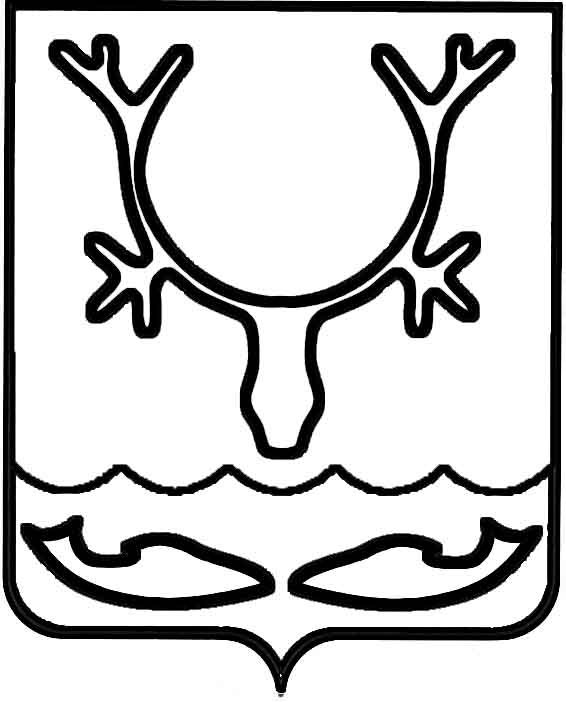 Администрация муниципального образования
"Городской округ "Город Нарьян-Мар"ПОСТАНОВЛЕНИЕО внесении изменений в постановление Администрации муниципального образования "Городской округ "Город Нарьян-Мар"                       от 29.04.2022 № 553В целях обеспечения централизованной организации проведения подготовки муниципального образования "Городской округ "Город Нарьян-Мар" к эксплуатации 
в осенне-зимний период 2022-2023 годов Администрация муниципального образования "Городской округ "Город Нарьян-Мар"П О С Т А Н О В Л Я Е Т:1.	Внести в постановление Администрации муниципального образования "Городской округ "Город Нарьян-Мар" от 29.04.2022 № 553 "О создании комиссии 
по подготовке объектов теплоснабжающих, теплосетевых организаций и потребителей тепловой энергии муниципального образования "Городской округ "Город 
Нарьян-Мар" к осенне-зимнему периоду 2022-2023 годов" (далее – постановление) следующие изменения:1.1.	В наименовании постановления слова "комиссии по подготовке объектов теплоснабжающих, теплосетевых организаций и потребителей тепловой энергии" заменить словами "комиссии по подготовке объектов потребителей тепловой энергии муниципального образования "Городской округ "Город Нарьян-Мар" к осенне-зимнему периоду 2022-2023 годов и комиссии по подготовке объектов теплоснабжающих и теплосетевых организаций".1.2.	Пункт 1 изложить в следующей редакции:"1. В целях организации подготовки муниципального образования "Городской округ "Город Нарьян-Мар" к эксплуатации в осенне-зимний период 2022-2023 годов создать:1.1.	Комиссию по подготовке объектов потребителей тепловой энергии муниципального образования "Городской округ "Город Нарьян-Мар" к осенне-зимнему периоду 2022-2023 годов.1.2.	Комиссию по подготовке объектов теплоснабжающих и теплосетевых организаций муниципального образования "Городской округ "Город Нарьян-Мар" 
к осенне-зимнему периоду 2022-2023 годов.".1.3.	Пункт 2 изложить в следующей редакции:"2. Утвердить составы комиссии по подготовке объектов потребителей тепловой энергии муниципального образования "Городской округ "Город Нарьян-Мар" 
к осенне-зимнему периоду 2022-2023 годов и комиссии по подготовке объектов теплоснабжающих и теплосетевых организаций муниципального образования "Городской округ "Город Нарьян-Мар" к осенне-зимнему периоду 2022-2023 годов (Приложение 1).".1.4.	Пункт 3 изложить в следующей редакции:"3. Утвердить Положение о работе комиссии по подготовке объектов потребителей тепловой энергии муниципального образования "Городской округ "Город Нарьян-Мар" к осенне-зимнему периоду 2022-2023 годов и комиссии 
по подготовке объектов теплоснабжающих и теплосетевых организаций муниципального образования "Городской округ "Город Нарьян-Мар" к осенне-зимнему периоду 2022-2023 годов (Приложение 2).".1.5.	Пункт 7 изложить в следующей редакции:"7. Комиссии по подготовке объектов потребителей тепловой энергии муниципального образования "Городской округ "Город Нарьян-Мар" к осенне-зимнему периоду 2022-2023 годов и комиссии по подготовке объектов теплоснабжающих и теплосетевых организаций муниципального образования "Городской округ "Город Нарьян-Мар" к осенне-зимнему периоду 2022-2023 годов осуществлять мониторинг за проведением мероприятий по подготовке и определить готовность объектов к осенне-зимнему периоду 2022-2023 годов:7.1.	Для потребителей тепловой энергии муниципального образования "Городской округ "Город Нарьян-Мар" – в срок до 15.09.2022.7.2.	Для теплоснабжающих и теплосетевых организаций муниципального образования "Городской округ "Город Нарьян-Мар" – в срок до 01.11.2022.".1.6.	Пункты 8, 9 признать утратившими силу.1.7.	Приложение 1 к постановлению изложить в следующей редакции:"Приложение 1к постановлению Администрациимуниципального образования"Городской округ "Город Нарьян-Мар"от 29.04.2022 № 553Составкомиссии по подготовке объектов потребителей тепловой энергиимуниципального образования "Городской округ "Город Нарьян-Мар"к осенне-зимнему периоду 2022-2023 годовСоставкомиссии по подготовке объектов теплоснабжающихи теплосетевых организаций муниципального образования "Городской округ "Город Нарьян-Мар"к осенне-зимнему периоду 2022-2023 годов1.8.	Приложение 2 к постановлению изложить в следующей редакции:"Приложение 2к постановлению Администрациимуниципального образования"Городской округ "Город Нарьян-Мар"от 29.04.2022 № 553Положениео работе комиссии по подготовке объектов потребителей тепловой энергии муниципального образования "Городской округ "Город Нарьян-Мар" 
к осенне-зимнему периоду 2022-2023 годов и комиссии по подготовке объектов теплоснабжающих и теплосетевых организаций муниципального образования "Городской округ "Город Нарьян-Мар" к осенне-зимнему периоду 
2022-2023 годовI. Общие положения1.	Комиссия по подготовке объектов потребителей тепловой энергии муниципального образования "Городской округ "Город Нарьян-Мар" к осенне-зимнему периоду 2022-2023 годов (далее – Комиссия по подготовке потребителей тепловой энергии) и комиссия по подготовке объектов теплоснабжающих 
и теплосетевых организаций муниципального образования "Городской округ "Город Нарьян-Мар" к осенне-зимнему периоду 2022-2023 годов (далее – Комиссия 
по подготовке объектов теплоснабжающих и теплосетевых организаций), далее 
при совместном упоминании – Комиссии, являются межведомственным органом, созданным для контроля за ходом подготовки объектов теплоснабжающих, теплосетевых организаций и потребителей тепловой энергии муниципального образования "Городской округ "Город Нарьян-Мар" к работе в осенне-зимний период и прохождением отопительного сезона соответственно. Комиссии созданы 
при Администрации муниципального образования "Городской округ "Город 
Нарьян-Мар".2.	Комиссии в своей деятельности руководствуются Конституцией Российской Федерации, федеральными законами, указами и распоряжениями Президента Российской Федерации, постановлениями и распоряжениями Правительства Российской Федерации, законами и иными нормативными правовыми актами Ненецкого автономного округа, Уставом муниципального образования "Городской округ "Город Нарьян-Мар", муниципальными правовыми актами органов местного самоуправления муниципального образования "Городской округ "Город Нарьян-Мар", а также настоящим Положением.II. Основные задачи3.	Основными задачами Комиссии по подготовке потребителей тепловой энергии являются:3.1.	Контроль за выполнением потребителями тепловой энергии организационно-технических мероприятий по подготовке оборудования и инженерных сетей к отопительному сезону;3.2.	Проверка готовности потребителей тепловой энергии к прохождению осенне-зимнего периода;3.3.	Проверка наличия у потребителей тепловой энергии аварийных запасов оборудования и материалов к работе в осенне-зимний период.4.	Основными задачами Комиссии по подготовке объектов теплоснабжающих и теплосетевых организаций являются:4.1.	Контроль за выполнением предприятиями теплоснабжающих 
и теплосетевых организаций организационно-технических мероприятий по подготовке оборудования и инженерных сетей к отопительному сезону;4.2.	Проверка готовности теплоснабжающих и теплосетевых организаций, находящихся на территории муниципального образования "Городской округ "Город Нарьян-Мар", к работе в осенне-зимний период;4.3.	Проверка наличия у теплоснабжающих и теплосетевых организаций 
аварийных запасов оборудования и материалов к работе в осенне-зимний период;4.4.	Разработка предложений по обеспечению надежности функционирования коммунального хозяйства муниципального образования "Городской округ "Город Нарьян-Мар", развитию инженерной инфраструктуры города.III. Функции комиссий5.	Комиссия по подготовке потребителей тепловой энергии в целях выполнения возложенных на нее задач осуществляет следующие функции:5.1.	Обеспечение контроля за ходом выполнения планов мероприятий, графиков подготовки к осенне-зимнему периоду, графиков испытаний и ремонта инженерных сетей и оборудования потребителей тепловой энергии муниципального образования "Городской округ "Город Нарьян-Мар" в осенне-зимний период;5.2.	Координация деятельности потребителей тепловой энергии по подготовке 
к работе в осенне-зимний период;5.3.	Заслушивание информации представителей потребителей тепловой энергии;5.4.	Внесение в установленном порядке предложений о подготовке проектов постановлений и распоряжений Администрации муниципального образования "Городской округ "Город Нарьян-Мар" в пределах ее компетенции.6.	Комиссия по подготовке объектов теплоснабжающих и теплосетевых организаций в целях выполнения возложенных на нее задач осуществляет следующие функции:6.1.	Обеспечение контроля за ходом выполнения планов мероприятий, графиков подготовки к осенне-зимнему периоду, графиков испытаний и ремонта инженерных сетей и оборудования с целью надежности функционирования всех систем жизнеобеспечения муниципального образования "Городской округ "Город 
Нарьян-Мар" в осенне-зимний период;6.2.	Координация деятельности теплоснабжающих и теплосетевых организаций 
по подготовке к работе в осенне-зимний период;6.3.	Внесение предложений по развитию инженерной инфраструктуры муниципального образования "Городской округ "Город Нарьян-Мар";6.4.	Заслушивание информации представителей теплоснабжающих 
и теплосетевых организаций;6.5.	Принятие решений по устранению недостатков в системе жизнеобеспечения городского округа;6.6.	Внесение в установленном порядке предложений о подготовке проектов постановлений и распоряжений Администрации муниципального образования "Городской округ "Город Нарьян-Мар" в пределах ее компетенции.IV. Права комиссий7.	При выполнении возложенных на них задач комиссии имеют право:7.1.	Вносить руководителям предприятий, учреждений и организаций, независимо от правовой формы и ведомственной принадлежности предложения 
о привлечении должностных лиц к дисциплинарной ответственности за срыв сроков подготовки и оформления актов готовности к работе в осенне-зимний период, допущенные нарушения при эксплуатации инженерных сетей и оборудования, 
за ненадлежащее исполнение своих должностных обязанностей; 7.2.	Вносить руководителям предприятий, учреждений и организаций, независимо от правовой формы и ведомственной принадлежности предложения
о поощрении должностных лиц за своевременную подготовку объектов 
теплоснабжающих, теплосетевых организаций и потребителей тепловой энергии, оформление в срок актов готовности объектов к работе в осенне-зимний период, надлежащее исполнение своих должностных обязанностей;7.3.	Направлять в контролирующие органы информацию для привлечения должностных лиц к административной ответственности за срыв сроков подготовки 
и оформления актов готовности к работе в осенне-зимний период, допущенные нарушения при эксплуатации инженерных сетей и оборудования, за ненадлежащее исполнение своих должностных обязанностей;7.4.	Требовать в соответствии с действующим законодательством Российской Федерации от должностных лиц предприятий, учреждений и организаций независимо от правовой формы и ведомственной принадлежности предоставление необходимой информации, а также выполнение мероприятий, относящихся к сфере деятельности комиссий;7.5.	Проводить проверки по выполнению требований Федерального закона 
от 27.07.2010 № 190-ФЗ "О теплоснабжении", Приказа Министерства энергетики Российской Федерации от 12.03.2013 № 103 "Об утверждении Правил оценки готовности к отопительному периоду", Постановления Госстроя Российской Федерации от 27.09.2003 № 170 "Об утверждении Правил и норм технической эксплуатации жилищного фонда";7.6.	Рассматривать документы, подтверждающие выполнение требований 
о готовности объектов к осенне-зимнему периоду, а при необходимости – проводить осмотр объектов проверки;7.7.	Составлять по результатам проверки Акт проверки готовности 
к отопительному периоду (далее – Акт). В Акте отражать выводы по итогам готовности. Составлять перечень замечаний с указанием сроков их устранения;7.8.	Выдавать Паспорт готовности к отопительному периоду по каждому объекту проверки в течение 15 дней с даты подписания Акта в случае, если объект проверки готов к отопительному периоду, а также в случае, если замечания              
к требованиям по готовности устранены в установленный срок.8.	Решения Комиссии по подготовке объектов теплоснабжающих 
и теплосетевых организаций в части обеспечения нормального функционирования жилищно-коммунального хозяйства муниципального образования "Городской округ "Город Нарьян-Мар" являются обязательными для всех юридических и физических лиц на территории муниципального образования "Городской округ "Город Нарьян-Мар" 
и могут быть оспорены в порядке, установленном законодательством Российской Федерации.V. Порядок работы комиссий9.	Персональный состав комиссий утверждается постановлением Администрации муниципального образования "Городской округ "Город Нарьян-Мар". 10.	Заседания комиссий созываются председателями комиссий либо их заместителями по мере необходимости, но не реже одного раза в месяц.11.	Председатели комиссий организуют работу, осуществляют общий контроль за реализацией принятых комиссиями решений. В отсутствие председателей комиссий их функции исполняют заместители председателей комиссий.12.	Секретари комиссий извещают о времени и месте заседаний комиссий (телефонограммой или с помощью электронной почты), ведут протоколы заседаний комиссий, которые подписывают председатели (заместители председателей) 
и секретари. Заседания комиссий считаются правомочными, если на них присутствуют более половины общего числа их членов. Протоколы комиссий носят открытый характер и доступны для ознакомления.13.	Члены комиссий принимают участие в заседаниях комиссий лично.14.	Осмотр объекта считается проведенным, если на осмотре присутствовали более трех членов соответствующей комиссии. Члены комиссии, участвующие 
в осмотре объекта, в письменной форме уведомляют председателя комиссии 
о замечаниях, выявленных в ходе осмотра, к требованиям по готовности объектов 
к эксплуатации в осенне-зимний период.15.	Решение о готовности объекта к осенне-зимнему периоду принимается большинством голосов от установленного числа членов комиссий и оформляется 
в виде Акта. Если число голосов "за" и "против" при принятии решения равное, решающим является голос председателя комиссий. 16.	Решения комиссий оформляются протоколами и подписываются председателями комиссий либо их заместителями.".2.	Настоящее постановление вступает в силу после его официального опубликования. 29.08.2022№1097Бережной Андрей Николаевич – первый заместитель главы Администрации МО "Городской округ "Город Нарьян-Мар", председатель комиссии;Терентьева Елена Александровна– начальник управления жилищно-коммунального хозяйства Администрации МО "Городской округ "Город Нарьян-Мар", заместитель председателя комиссии;Терлецкая Нина Васильевна– инженер отдела ЖКХ, дорожного хозяйства 
и благоустройства управления жилищно-коммунального хозяйства Администрации МО "Городской округ "Город Нарьян-Мар" (при отсутствии Рудный Алексей Владимирович, инженер 2 категории отдела ЖКХ, дорожного хозяйства и благоустройства управления жилищно-коммунального хозяйства Администрации МО "Городской округ "Город Нарьян-Мар"), секретарь комиссии.Члены комиссии:Белохвостов Александр Леонидович– ведущий специалист отдела по управлению 
и содержанию муниципального жилищного фонда 
МКУ "УГХ г. Нарьян-Мара" (при отсутствии мастер хозяйственной группы управления по обеспечению органов местного самоуправления МКУ "УГХ 
г. Нарьян-Мара" Морозов Николай Андреевич);Бобров Василий Викторович– ведущий инженер отдела ГО и ЧС, мобилизационной работы Администрации МО "Городской округ "Город Нарьян-Мар" (при отсутствии ведущий инженер отдела ГО и ЧС, мобилизационной работы Администрации МО "Городской округ "Город Нарьян-Мар" Смородский Сергей Анатольевич);Галяутдинов Наиль Данилевич– оперуполномоченный ОЭБиПК УМВД России 
по Ненецкому автономному округу (при отсутствии старший оперуполномоченный ОЭБиПК УМВД России по Ненецкому автономному округу Осипов Александр Валерьевич);Голишевский Геннадий Францович– заместитель директора по производственным вопросам Нарьян-Марского МУ ПОК и ТС (при отсутствии начальник инженерно-технического отдела Нарьян-Марского МУ ПОК и ТС Бойко Елена Валерьевна);Конухин ЕвгенийНиколаевич– начальник управления муниципального имущества 
и земельных отношений Администрации муниципального образования "Городской округ "Город Нарьян-Мар" (при отсутствии начальник отдела управления муниципальным имуществом и регистрации прав собственности управления муниципального имущества и земельных отношений Администрации МО "Городской округ "Город Нарьян-Мар" Лиханина Ирина Михайловна);Честнейшина Татьяна Николаевна– начальник отдела муниципального контроля Администрации МО "Городской округ "Город 
Нарьян-Мар" (при отсутствии инспектор отдела муниципального контроля Администрации МО "Городской округ "Город Нарьян-Мар" Янзинова Елена Александровна);Будкин Сергей Александрович – начальник отдела государственного жилищного надзора и лицензионного контроля управления строительного и жилищного надзора ДВКН НАО 
(при отсутствии главный консультант отдела государственного жилищного надзора и лицензионного контроля управления строительного и жилищного надзора ДВКН НАО Паневник Анна Владимировна).Бережной Андрей Николаевич – первый заместитель главы Администрации МО "Городской округ "Город Нарьян-Мар", председатель комиссии;Терентьева Елена Александровна– начальник управления жилищно-коммунального хозяйства Администрации МО "Городской округ "Город Нарьян-Мар", заместитель председателя комиссии;Терлецкая Нина Васильевна– инженер отдела ЖКХ, дорожного хозяйства 
и благоустройства управления жилищно-коммунального хозяйства Администрации МО "Городской округ "Город Нарьян-Мар" (при отсутствии Рудный Алексей Владимирович, инженер 2 категории отдела ЖКХ, дорожного хозяйства и благоустройства управления жилищно-коммунального хозяйства Администрации МО "Городской округ "Город Нарьян-Мар"), секретарь комиссии.Члены комиссии:Белохвостов Александр Леонидович– ведущий специалист отдела по управлению 
и содержанию муниципального жилищного фонда 
МКУ "УГХ г. Нарьян-Мара" (при отсутствии мастер хозяйственной группы управления по обеспечению органов местного самоуправления МКУ "УГХ 
г. Нарьян-Мара" Морозов Николай Андреевич);Бобров Василий Викторович– ведущий инженер отдела ГО и ЧС, мобилизационной работы Администрации МО "Городской округ "Город Нарьян-Мар" (при отсутствии ведущий инженер отдела ГО и ЧС, мобилизационной работы Администрации МО "Городской округ "Город Нарьян-Мар" Смородский Сергей Анатольевич);Галяутдинов Наиль Данилевич– оперуполномоченный ОЭБиПК УМВД России 
по Ненецкому автономному округу (при отсутствии старший оперуполномоченный ОЭБиПК УМВД России по Ненецкому автономному округу Осипов Александр Валерьевич);Голишевский Геннадий Францович– заместитель директора по производственным вопросам Нарьян-Марского МУ ПОК и ТС (при отсутствии начальник инженерно-технического отдела Нарьян-Марского МУ ПОК и ТС Бойко Елена Валерьевна);Конухин ЕвгенийНиколаевич– начальник управления муниципального имущества 
и земельных отношений Администрации муниципального образования "Городской округ "Город Нарьян-Мар" (при отсутствии начальник отдела управления муниципальным имуществом и регистрации прав собственности управления муниципального имущества и земельных отношений Администрации МО "Городской округ "Город Нарьян-Мар" Лиханина Ирина Михайловна);Честнейшина Татьяна Николаевна– начальник отдела муниципального контроля Администрации МО "Городской округ "Город 
Нарьян-Мар" (при отсутствии инспектор отдела муниципального контроля Администрации МО "Городской округ "Город Нарьян-Мар" Янзинова Елена Александровна);Будкин Сергей Александрович ХвостовАртем СергеевичЛевков Ярослав ВикторовичПоздеев Станислав Русланович– начальник отдела государственного жилищного надзора и лицензионного контроля управления строительного и жилищного надзора ДВКН НАО 
(при отсутствии главный консультант отдела государственного жилищного надзора и лицензионного контроля управления строительного и жилищного надзора ДВКН НАО Паневник Анна Владимировна);– главный государственный инспектор Нарьян-Марского территориального отдела Печорского управления Ростехнадзора;– государственный инспектор Нарьян-Марского территориального отдела Печорского управления Ростехнадзора;– заместитель начальника Нарьян-Марского территориального отдела Печорского управления Ростехнадзора.".И.о. главы города Нарьян-Мара Д.В. Анохин